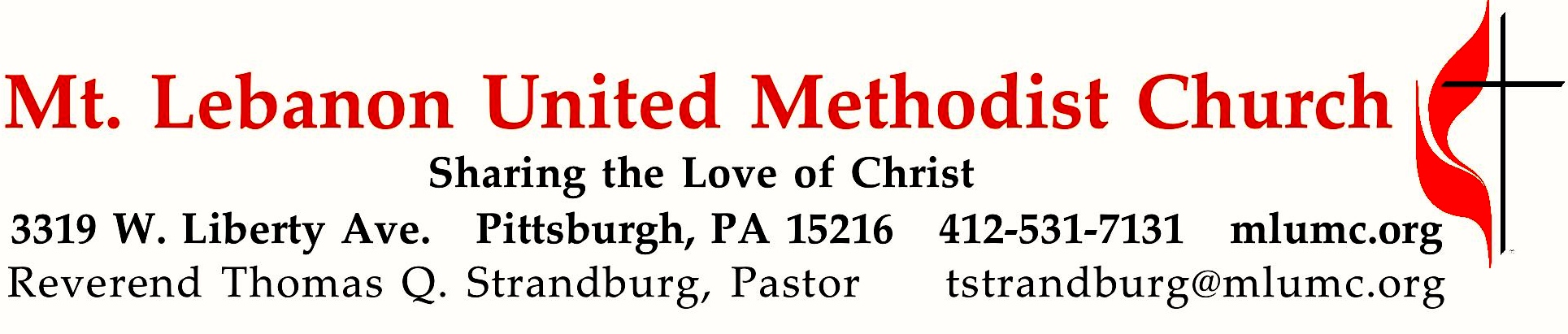 July 31, 2016								     8:30 & 10:45				WE GATHER IN GOD’S NAME …Gathering Music Hymn 472		Near to the heart of God					         McAfee Hymn 473		Lead me, Lord						Lead me, LordGreeting		Leader:  	Break forth together into singing, you ruins of Jerusalem;People:   	for the Lord has comforted his people.Isaiah 52:9AnnouncementsCall to WorshipLeader:  	We gather this morning Lord, to hear your Word.	People:  	May your Word take root in our spirits.	Leader:		We gather this morning Lord, seeking your anointing.	People:		May your Word grow within us possibilities for our future.	Leader:		We gather this morning Lord, seeking direction.	People:		May your Word create within us a harvest of blessings.	:		COME HOLY SPIRIT, COME!Junias Dotson, The Africana Worship Book		… TO GIVE PRAISE TO GOD …Hymn of Praise 73	O worship the King (standing)					       LyonsOpening Prayer (in unison, standing)	O God, like a baker you bring the leaven which causes our hopes to rise.  With your strong and gentle hands, shape our lives.  Warm us with your love.  Take our common lives and touch them with your grace, that we may nourish hope among humanity.  We pray trusting in your name, through Jesus our Christ.  Amen.Ruth Duck, U.M. Book of Worship… TO CELEBRATE THE FAMILY OF FAITH …Recognition of the Ministry of Ryan Keeling, Director of Choral MusicThe Sign of Peace  Please pass the peace to your neighbors as a sign of reconciliation and love.	Leader:	The peace of Christ be with you.
	People:	And also with you.Gathering Song				    James Ritchie	This, this is where children belong, 	welcomed as part of the worshiping throng.	Water, God’s Word, bread and cup, prayer and song: 	This is where children belong.						WORDS: James Ritchie    MUSIC: James Ritchie    ©1999 Abingdon PressMessage for Young Disciples 	Rev. Thomas Q. StrandburgAll children are invited. Please sing as children come forward. After the children’s message at the 10:45 service, children ages 3 - 3rd grade may attend Kids Praise in the Welcome Center. Children will be escorted to and from Kids Praise by teachers. They will return to Asbury Center near the end of the service.… TO HEAR GOD’S WORD PROCLAIMED …Hymn 502		Thy holy wings, O Savior (seated)		Bred dina vida vingarScripture Reading							            8:30  Judi Phelps									        10:45 Jessica LangstonA Lesson from the Hebrew Scripture	Colossians 3:1-11	Your life hidden in ChristWorship & Song 3131		Hear my prayer, O God (stanza 4, seated)		    AdieuPastoral PrayerThe Lord’s Prayer 	Our Father, who art in heaven, hallowed be thy name. Thy kingdom come, thy will be 	done, on earth as it is in heaven. Give us this day our daily bread. And forgive us our 	trespasses, as we forgive those who trespass against us. And lead us not into temptation, 	but deliver us from evil. For thine is the kingdom, and the power, and the glory forever.  	Amen.Scripture Reading 	A Lesson from the Gospels (standing)	Luke 12:13-21		Warning against greed	ResponseLeader:	The Word of the Lord.People:	Thanks be to God.… TO OFFER OUR GIFTS AND TO DEDICATE OUR LIVES …Offertory Solo 8:30		Amazing Grace				       setting by John CarterOffertory Anthem 10:45  					Spiritual, arr. Richard Billingham	I want Jesus to walk with me; all along my pilgrim journey, 	Lord, I want Jesus to walk with me. 	In my trials, Lord, walk with me; 	when the shades of life are falling, Lord, I want Jesus to walk with me. 	In my sorrows, Lord, walk with me; 	when my heart within is aching, Lord, I want Jesus to walk with me.Doxology 94 (standing)		Praise God from whom all blessings flow;		Praise God, all creatures here below:  Alleluia!  Alleluia!		Praise God the source of all our gifts!		Praise Jesus Christ, whose power uplifts!		Praise the Spirit, Holy Spirit.  Alleluia!  Alleluia!  Alleluia!Prayer of DedicationSermon			“Idol Worship”			           Rev. Thomas Q. Strandburg… TO GO REJOICING IN GOD’S NAME!Hymn of Commitment 433	All who love and serve your city (standing)	          Charlestown BenedictionA reception to say goodbye to the Keeling family is being held following the 10:45 service in the Asbury Alcove. Today’s ServicesOne flower arrangement provided for worship today is given by Andy Seay in honor of Ryan, Jenna and Abby Keeling.One flower arrangement provided for worship today is given by Mary Garber in honor of Grace Killian and her work with our eastern German partner churches in Zwickau and Kemnitz to help immigrants get settled in their new lives.Special music at 10:45 is provided by the Chancel Choir, conducted for the last time by Ryan A. Keeling, our well-loved Director of Choral Music. Our hymnal and the new hymnal supplement are rich resources. As we explore newer texts and tunes we will repeat them during the month so that we are more comfortable singing them. Greeters 8:30   John and Marilyn White      10:45   Jim and Linda HooverWorship options for children We encourage children to participate in the Children’s Sermon at both services, and in Kids Praise during the 10:45 service. Nursery services are offered in Room 204 of the Education Building. Ask ushers or greeters and follow signs for direction.Flower Donations  The church is in need of Sunday flower arrangements for August. Honor or remember a loved one or friend with your donation. Contact Sharon Slater, 412-343-1137.Podcasts of Sunday Sermons  Would you like to share this morning’s sermon with a friend or did you miss a Sunday? Catch up on the messages from MLUMC with a podcast of Pastor Tom’s and others’ Sunday sermons. Sermons from the past three months are at http:// mlumc.buzzsprout.com. You can navigate to the site from the link on our webpage, www.mlumc.org, through the app, Stitcher or through iTunesToday’s ScripturesColossians 3:1-11So if you have been raised with Christ, seek the things that are above, where Christ is, seated at the right hand of God. 2Set your minds on things that are above, not on things that are on earth, 3for you have died, and your life is hidden with Christ in God. 4When Christ who is your life is revealed, then you also will be revealed with him in glory. 5Put to death, therefore, whatever in you is earthly: fornication, impurity, passion, evil desire, and greed (which is idolatry). 6On account of these the wrath of God is coming on those who are disobedient. 7These are the ways you also once followed, when you were living that life. 8But now you must get rid of all such things—anger, wrath, malice, slander, and abusive language from your mouth. 9Do not lie to one another, seeing that you have stripped off the old self with its practices 10and have clothed yourselves with the new self, which is being renewed in knowledge according to the image of its creator. 11In that renewal there is no longer Greek and Jew, circumcised and uncircumcised, barbarian, Scythian, slave and free; but Christ is all and in all! Luke 12:13-2113Someone in the crowd said to him, “Teacher, tell my brother to divide the family inheritance with me.” 14But he said to him, “Friend, who set me to be a judge or arbitrator over you?” 15And he said to them, “Take care! Be on your guard against all kinds of greed; for one’s life does not consist in the abundance of possessions.” 16Then he told them a parable: “The land of a rich man produced abundantly. 17And he thought to himself, ‘What should I do, for I have no place to store my crops?’18Then he said, ‘I will do this: I will pull down my barns and build larger ones, and there I will store all my grain and my goods. 19And I will say to my soul, ‘Soul, you have ample goods laid up for many years; relax, eat, drink, be merry.’ 20But God said to him, ‘You fool! This very night your life is being demanded of you. And the things you have prepared, whose will they be?’ 21So it is with those who store up treasures for themselves but are not rich toward God.”Keep in PrayerHospitalizedMarda Katshir, St. ClairConvalescing in Care FacilitiesLeila Berkey, Asbury HeightsJean Bouvy, McMurray Hills ManorPat Seitz, ConcordiaConvalescing at HomeJoyce Feldman, May Frederick, Ann Hoyer, Earl Killian, Andy SmithIn the MilitaryJason Boyer, SPC Natalie Brown Capt. Zachary Allen Finch, USMC
James Iantelli, 1st Lt. Jaskiewicz 
S. Sgt. Keith Kimmell, Adam Kmick
PFC Brendan Lamport 
Sgt. Matthew McConahan, Thomas Orda
Lt. Col. Mark PattersonLt. Com. Scott Patterson Lt. Col. Sean Patterson 
David Poncel, Sgt. Steven Reitz 
Capt. Scott B. Rushe, Pastor Rick Townes 
Capt. Azizi Wesmiller Capt. Matthew C. Wesmiller 
Sgt. Keith Scott WinkowskiSgt. Michael ZimmermanLooking to send a card? Here are some helpful addressesAsbury Heights700 Bower Hill RoadPittsburgh, PA   15243McMurray Hills Manor249 W McMurray RoadMcMurray, PA   15317Concordia Health Center1300 Bower Hill RoadPittsburgh, PA   15243Suffering a Loss: Why and How We All Grieve DifferentlyWashington & Jefferson College, 60 S. Lincoln St. Washington, PAThursday, August 18th	 9 am – 4 pmJust as John Gray’s popular book, Men are from Mars, Women are from Venus, focused on the fundamental psychological differences between men and women, this seminar will help you understand why and how we all grieve differently. Cultural, racial, socioeconomic, gender, ethnicity, age, and religion all affect our grieving process. More than an information-only event, the day will include lots of practical “how tos”, “dos, don’ts” and many specific ways in which we can help ourselves and others in the grieving process. This Seminar is led by Dr. Daniel Stinson, Director of the W & J Thanatology Certificate Program, Certified Bereavement Facilitator, Certified Palliative Care Specialist, and Certified Advance Bereavement Facilitator.Price: 175.00 –Registration Fee covers cost of seminar and lunch. To register: Contact Emily Butler, Assistant Director of Graduate and Continuing Studies: continuingstudies@washjeff.edu.724-503-1001 Ext 6226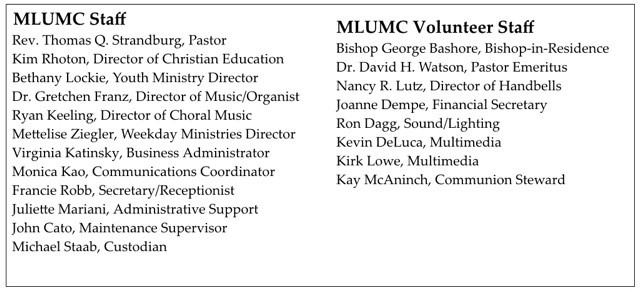 CALENDAR – SUNDAY, JULY 31 THRU SATURDAY, AUGUST 6SUNDAY 7/31	8:30 am		Worship 					                 Sanner Chapel	9:30 am		Faith for Today						Asbury Center	9:30-10:30 am	Kids’ Sunday School 					          Room 204	9:30-noon		Nursery						          Room 204	10:45 am		Worship 						           Sanctuary					Kids Praise					             Welcome Center	12 pm		Keeling Farewell Reception				  Asbury AlcoveMONDAY, AUGUST 1 – FRIDAY, AUGUST 5	9:30 am		Vacation Bible School						VariousTUESDAY 8/2		7 pm		Boy Scout Troop #23 					       Wesley Hall	7 pm		Boy Scout Parents					             Epworth	7 pm		Coin Collectors					             Welcome CenterWEDNESDAY 8/3		6:30 am		Northside Lunch Program Prep					Kitchen	6 pm		Homebuilders Picnic					       Wesley Hall	7 pm		Mission Committee				             Welcome CenterTHURSDAY 8/4			8:30 am		Northside Lunch Program Prep					Kitchen	12 pm		TNT							Asbury HeightsSATURDAY 8/6		10 am	Food Distribution	Food Pantry